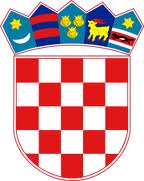 REPUBLIKA HRVATSKASISAČKO MOSLAVAČKA ŽUPANIJAOPĆINA LIPOVLJANIOPĆINSKO  VIJEĆEKLASA: 024-03/23-01/04URBROJ: 2176-13-01-23-01Lipovljani, 16. lipnja 2023. godine  Na temelju članka 34. Statuta Općine Lipovljani (Službeni vjesnik, broj: 14/21) i članka  29., 54. i 55.  Poslovnika o radu Općinskog vijeća Općine Lipovljani (Službeni vjesnik, broj: 36/21),  predsjednik Općinskog vijeća Općine Lipovljani   S A Z I V A16. sjednicu Općinskog vijeća Općine Lipovljani koja će se održati 28. lipnja 2023. godine s početkom u 18,00 sati u općinskoj vijećnici.Za sjednicu predlažem sljedeći                                                  D N E V N I   REDUsvajanje zapisnika s 15. sjednice Općinskog vijeća Općine Lipovljani od 22. svibnja 2023. godine,  Aktualni sat,Prijedlog I. Izmjena i dopuna Općinskog proračuna Općine Lipovljani za 2023. godinu s obrazloženjem,Prijedlog I. Izmjena i dopuna Programa građenja komunalne infrastrukture za 2023. godinu,Prijedlog I. Izmjena i dopuna Programa održavanja komunalne infrastrukture u 2023. godini, Prijedlog I. Izmjena i dopuna Programa javnih potreba u obrazovanju i odgoju Općine Lipovljani za 2023. godinu,Prijedlog I. Izmjena i dopuna Programa socijalne skrbi Općine Lipovljani za 2023. godinu,Prijedlog I. Izmjena i dopuna Programa javnih potreba u kulturi za 2023. godinu, Prijedlog Odluke o dopunama Odluke o izvršavanju Općinskog proračuna Općine Lipovljani za 2023. godinu,Prijedlog Odluke o zaduživanju za realizaciju projekta Izgradnja dječjeg vrtića u Lipovljanima,Prijedlog Javnog natječaja za imenovanje ravnatelja Narodne knjižnice i čitaonice Lipovljani.Mole se pozvani da se odazovu na sjednicu, a eventualni izostanak da opravdaju na telefon 044/ 676-933.								     Predsjednik							      Tomislav Lukšić, dipl. ing. šum., v.r.